勇敢做自己最闪耀星辰启明星辰集团2020校园招聘正式启动公司简介启明星辰信息技术集团股份有限公司成立于1996年，是国内极具实力的、拥有完全自主知识产权的网络安全产品、可信安全管理平台、安全服务与解决方案的综合提供商。2010年启明星辰集团在深圳A股中小板上市（股票代码：002439）。集团总部位于北京市中关村软件园启明星辰大厦，在全国各省、市、自治区设立分、子公司及办事处三十多个。我们拥有安全行业第一家上市公司，拳头产品连续多年位居行业翘首，领航信息安全。二十余年深植行业用户，为国内高端企业级客户首选。独立、互联、智能之“I3”理念高屋建瓴打造“第三方独立安全运营”模式。智慧城市安全、 工业互联网安全、云安全新引擎……“安全能量”硬核实力爆炸。 沉静坚守，蓬勃创新，不忘信息安全事业“保驾护航，为国为民”之初心。GEEK精神的拥趸，信息安全人才培养的乐土。首批国家信息安全服务最高资质，国家级重大安保主力军。招聘对象2020年1月1日至12月31日期间毕业的海内外本科、硕士、博士、博士后毕业生校招岗位校招行程9月成都：四川大学 电子科技大学  成都信息工程大学 成都理工大学10月天津：天津大学 天津理工大学 中国民航大学 北京：北京邮电大学 北京理工大学 北京交通大学 北京科技大学简历投递【校招流程】网申 → 校园宣讲 → 笔试 → 面试 → 发offer 【简历投递通道】校招官网投递：https://app.mokahr.com/campus_apply/venustech校招二维码投递：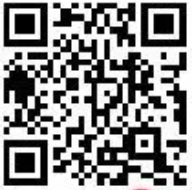 （扫码了解岗位详情，一键投递）简历可直接投递邮箱：zhangyu4@venustech.com.cn（请注明：姓名+应聘岗位+期望城市+信息来源）校招QQ群：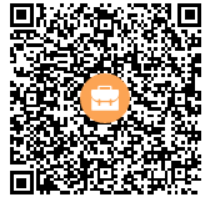 （欢迎入群，深度交流）薪资福利基本薪资 绩效奖金 年终奖金股权激励 七险一金 12天春节长假各类补贴 弹性工作制 花园式办公环境博士硕士可解决北京户口丰富的团建活动和谐的工作氛围心灵成长的港湾启明星，指引梦想的方向祥和之光，照亮最初的梦想梦想种在心里，开出新的芬芳年轻的梦，带你去远航启明星，点亮成长的希望
正义之光，照亮网络时空
渴望种在心上，收获一种信仰
年轻的梦，此刻就绽放
每颗心，总有一天会成长
每个梦，总有一天会发光
启明星辰，带你飞跃高山和海洋勇敢的心，是追逐的力量年轻的梦，是最美的星光类型职位学历要求坐标研发类Linux C研发工程师本科/硕士北京&成都研发类Java研发工程师本科/硕士北京&成都研发类云安全开发工程师本科/硕士北京研发类终端研发工程师本科/硕士成都&广州研发类测试工程师本科/硕士北京&成都研发类前端工程师本科/硕士成都安全攻防类安全工程师（web方向）本科/硕士北京&成都安全攻防类安全工程师（二进制方向）本科/硕士北京&成都安全攻防类安全研究员本科/硕士北京安全攻防类安全开发工程师本科/硕士北京博士/博士后IPV6安全研究员博士/博士后北京博士/博士后5G安全研究员博士/博士后北京博士/博士后区块链安全研究员博士/博士后北京技术支持类技术支持工程师本科/硕士北京&南京